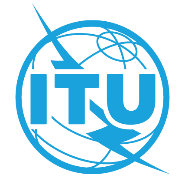 ПРЕДИСЛОВИЕМеждународный союз электросвязи (МСЭ) является специализированным учреждением Организации Объединенных Наций в области электросвязи и информационно-коммуникационных технологий (ИКТ). Сектор стандартизации электросвязи МСЭ (МСЭ-Т) – постоянный орган МСЭ. МСЭ-Т отвечает за изучение технических, эксплуатационных и тарифных вопросов и за выпуск Рекомендаций по ним с целью стандартизации электросвязи на всемирной основе.На Всемирной ассамблее по стандартизации электросвязи (ВАСЭ), которая проводится каждые четыре года, определяются темы для изучения исследовательскими комиссиями МСЭ-Т, которые, в свою очередь, вырабатывают Рекомендации по этим темам. Утверждение рекомендаций МСЭ-Т осуществляется в соответствии с процедурой, изложенной в Резолюции 1 ВАСЭ.В некоторых областях информационных технологий, которые входят в компетенцию МСЭ-Т, необходимые стандарты разрабатываются на основе сотрудничества с ИСО и МЭК.  ITU  2022Все права сохранены. Ни одна из частей данной публикации не может быть воспроизведена с помощью каких бы то ни было средств без предварительного письменного разрешения МСЭ.РЕЗОЛЮЦИЯ 70 (Пересм. Женева, 2022 г.)Доступность средств электросвязи/информационно-коммуникационных технологий для лиц с ограниченными возможностями и лиц с особыми потребностями(Йоханнесбург, 2008 г.; Дубай, 2012 г.; Хаммамет, 2016 г.; Женева, 2022 г.)Всемирная ассамблея по стандартизации электросвязи (Женева, 2022 г.),признаваяa)	Резолюцию 175 (Пересм. Дубай, 2018 г.) Полномочной конференции о доступности электросвязи/информационно-коммуникационных технологий (ИКТ) для лиц с ограниченными возможностями, в том числе лиц с ограниченными возможностями возрастного характера и лиц с особыми потребностями;b)	Резолюцию 58 (Пересм. Буэнос-Айрес, 2017 г.) Всемирной конференции по развитию электросвязи (ВКРЭ) о доступности электросвязи/ИКТ лиц с ограниченными возможностями и лиц с особыми потребностями, и Резолюцию 17 (Пересм. Буэнос-Айрес, 2017 г.) ВКРЭ об осуществлении на национальном, региональном, межрегиональном и глобальном уровнях инициатив, одобренных регионами;c)	Резолюцию МСЭ-R 67 (Пересм. Шарм-эль-Шейх, 2019 г.) Ассамблеи радиосвязи МСЭ о доступности электросвязи/ИКТ для лиц с ограниченными возможностями и лиц с особыми потребностями;d)	мандат и работу, проделанную Группой по совместной координационной деятельности по доступности и человеческим факторам (JCA-AHF), и, в частности, действия Сектора стандартизации электросвязи МСЭ (МСЭ-T) по расширению сотрудничества с другими организациями и видами деятельности системы Организации Объединенных Наций, а также со всеми специализированными учреждениями ООН, с тем чтобы повысить осведомленность о возможностях доступа к ИКТ в рамках действий МСЭ-Т в области стандартизации, направленных на поддержание JCA-AHF;e)	исследования, проведенные исследовательскими комиссиями МСЭ-Т, в частности 16-й Исследовательской группой МСЭ-Т, по доступности мультимедийных систем и услуг для лиц с ограниченными возможностями и лиц с особыми потребностями;f)	исследования, выполненные в рамках Вопроса 7/1 Сектора развития электросвязи МСЭ (МСЭ-D) о доступе к услугам электросвязи/ИКТ для лиц с ограниченными возможностями и других лиц с особыми потребностями;g)	мандат JCA-AHF, включающий повышение информированности, консультирование, оказание помощи, сотрудничество и взаимодействие;h)	деятельность Динамической коалиции по вопросам доступности и ограниченности возможностей Форума по управлению использованием интернета (ФУИ) с целью максимального использования электронных средств связи и онлайнового доступа к информации через интернет всеми секторами глобального сообщества;i)	деятельность, проведенную Рабочей группой Совета по вопросам международной государственной политики, касающимся интернета по вопросам, касающимся доступа в интернет лиц с ограниченными возможностями и особыми потребностями;j)	текущую работу Сектора радиосвязи МСЭ (МСЭ-R) в соответствии с Резолюцией МСЭ-R 67 (Пересм. Шарм-эль-Шейх, 2019 г.);k)	публикации Консультативной группы по стандартизации электросвязи руководства для исследовательских комиссий МСЭ "Учет потребностей конечного пользователя при разработке Рекомендаций";l)	публикацию Рекомендации МСЭ-T F.930 "Мультимедийные услуги электросвязи по ретрансляции",учитывая,а)	что, по оценкам Всемирной организации здравоохранения, более 1 млрд. населения Земли живут, имея ту или иную форму инвалидности, из которых почти 200 млн. человек испытывают немалые трудности в своей повседневной жизни, и следует ожидать, что в будущем число случаев инвалидности будет увеличиваться в результате увеличения доли пожилых людей в составе населения и того, что риск инвалидности среди пожилых людей выше;b)	что Организация Объединенных Наций отходит от рассмотрения аспектов здравоохранения и социального обеспечения в сторону подхода, основанного на правах человека, в рамках которого признается, что лица с ограниченными возможностями – это прежде всего люди, а общество ставит барьеры на их пути, несмотря на их ограниченные возможности, и включающего цель полномасштабного участия лиц с ограниченными возможностями в жизни общества (Резолюция 175 (Пересм. Дубай, 2018 г.));с)	что обеспечение максимальной доступности и удобства использования услуг электросвязи/ИКТ, продуктов и оконечных устройств за счет применения универсальных разработок будет способствовать росту освоения навыков работы с ними всеми людьми, включая лиц с ограниченными возможностями и пожилых людей, и тем самым увеличивать доходы;d)	что Генеральная Ассамблея Организации Объединенных Наций (ГА ООН) своей резолюцией 61/106, принявшей Конвенцию о правах инвалидов, просит Генерального секретаря Организации Объединенных Наций (пункт 5) "…постепенно внедрять стандарты и руководящие ориентиры, предусматривающие доступность объектов и услуг системы Организации Объединенных Наций, учитывая соответствующие положения Конвенции, в частности, при проведении ремонтных работ";e)	важность сотрудничества между правительствами, частным сектором и соответствующими организациями для обеспечения приемлемых в ценовом отношении возможностей доступа,напоминаяa)	о пункте 18 Тунисского обязательства, принятого на втором этапе Всемирной встречи на высшем уровне по вопросам информационного общества (Тунис, 2005 г.): "В связи с этим мы должны непрерывно стремиться к оказанию содействия обеспечению универсального, повсеместного, равноправного и приемлемого в ценовом отношении доступа к ИКТ, включая универсальные концепции и ассистивные технологии, для людей во всем мире, в особенности для лиц с физическими и умственными недостатками, обеспечению того, чтобы преимущества ИКТ распределялись более равномерно между странами и внутри них…"1;b)	о Декларации Пхукета по вопросу подготовленности людей с ограниченными возможностями к цунами (Пхукет, 2007 г.), в которой подчеркивается необходимость использования открытых, незапатентованных, глобальных стандартов в системах электросвязи/ИКТ, предназначенных для оповещения о чрезвычайных ситуациях и ликвидации последствий стихийных бедствий;с)	о Статье 12 Регламента международной электросвязи,принимая во вниманиеa)	Резолюцию 44 (Пересм. Женева, 2022 г.) настоящей Ассамблеи о преодолении разрыва в стандартизации между развивающимися2 и развитыми странами и Резолюцию 18 (Пересм. Женева, 2022 г.) настоящей Ассамблеи об усилении координации и сотрудничества между тремя Секторами МСЭ по вопросам, представляющим взаимный интерес (Йоханнесбург, 2008 г.);b)	Резолюцию GSC-17/26 (пересмотрена) о требованиях пользователя, заинтересованности и участии, принятую на семнадцатом собрании Глобального сотрудничества в области стандартов (Чеджу, Республика Корея, 2013 г.);c)	публикации Специальной рабочей группы по проблемам доступности (СРГ-А ОТК1 ИСО/МЭК) Объединенного технического комитета по информационным технологиям (ОТК1) Международной организации по стандартизации (ИСО) и Международной электротехнической комиссии (МЭК), а также проектных групп Мандата 376, в которых определяются потребности пользователей и разрабатывается полный перечень существующих стандартов как часть текущих усилий, направленных на определение областей, где необходимы исследования или работа по новым стандартам;d)	деятельность 16-й Исследовательской комиссии, которая является ведущей исследовательской комиссией по доступности электросвязи/ИКТ для лиц с ограниченными возможностями, и 2-й Исследовательской комиссии МСЭ-Т в части, касающейся человеческих факторов;e)	деятельность, касающуюся разработки новых стандартов (например, ТК159 ИСО, СК35 ОТК1, ТК100 МЭК, ETSI TC HF и W3C WAI) и осуществления и поддержания существующих стандартов (например, ISO 9241–171);f)	совместные усилия МСЭ и Глобальной инициативы по расширению охвата ИКТ (G3ICT), включая разработку типовой политики в области доступности ИКТ;g)	Отчет о типовой политике в области доступности ИКТ (ноябрь 2014 г.), опубликование по случаю Международного дня инвалидов (3 декабря 2011 г.) Отчета "Сделать ТВ доступным", отчета "Обеспечение доступности мобильных телефонов и услуг для лиц с ограниченными возможностями" (август 2012 г.) и комплекта материалов по политике электронной доступности для лиц с ограниченными возможностями (февраль 2010 г.);h)	разнообразные международные, региональные и национальные усилия по разработке и пересмотру руководящих документов и стандартов по доступности, совместимости и удобству использования услуг электросвязи/ИКТ для лиц с ограниченными возможностями,решает,1	что 16-я Исследовательская комиссия должна по-прежнему уделять приоритетное внимание работе над соответствующими Вопросами, Рекомендацией МСЭ-Т F.790, руководством для исследовательских комиссий МСЭ-Т по руководящим принципам по доступности электросвязи для пожилых людей и людей с ограниченными возможностями, а также Рекомендацией МСЭ-Т F.791 по терминам и определениям в области доступности;2	что исследовательским комиссиям МСЭ-Т следует учитывать в своей работе аспекты универсального дизайна, включая разработку недискриминационных стандартов, служебных регламентов и мер для всех лиц включая лиц с ограниченными возможностями и пожилых лиц, вместе с межотраслевыми мерами по защите прав пользователей; 3	что все исследовательские комиссии МСЭ-Т будут использовать "Контрольный перечень по вопросам доступности электросвязи", который позволяет включать принципы универсального дизайна и возможности доступа;4	что будет проведен семинар-практикум для предоставления информации о ходе работы и результатов, достигнутых исследовательскими комиссиями, занимающимися вопросами доступности ИКТ, до следующей Всемирной ассамблеи по стандартизации электросвязи,поручает Директору Бюро стандартизации электросвязи1	представить отчет Совету МСЭ о выполнении настоящей Резолюции;2	вносить вклад в разработку программы стажировок в рамках МСЭ для лиц с ограниченными возможностями, обладающих специальными знаниями в области ИКТ, с тем чтобы формировать потенциал среди людей с ограниченными возможностями в процессе разработки стандартов и повышать понимание в рамках МСЭ-Т потребностей лиц с ограниченными возможностями;3	что МСЭ-Т следует применять в соответствующих случаях технические документы FSTP-AM "Руководящие указания по доступности собраний" и FSTP-ACC-RemPart "Руководящие указания по обеспечению дистанционного участия в собрания для всех", с тем чтобы лица с ограниченными возможностями могли участвовать в собраниях и мероприятиях МСЭ,предлагает Директору Бюро стандартизации электросвязи1	действовать совместно с Директорами Бюро радиосвязи и Бюро развития электросвязи, принимая во внимание деятельность JCA-AHF, по проблеме доступности, в частности, в том, что касается информированности и включения деятельности в области доступности стандартов электросвязи/ИКТ, сообщая о своих выводах Совету, по мере необходимости;2	действовать совместно с МСЭ-D по проблеме доступности, в частности, при разработке программ, которые позволили бы развивающимся странам внедрить услуги, позволяющие лицам с ограниченными возможностями эффективно использовать услуги электросвязи;3	сотрудничать и совместно работать с другими организациями и объединениями по стандартизации, в частности в интересах обеспечения того, чтобы принималась во внимание текущая работа в области доступности с целью предотвращения дублирования;4	сотрудничать и совместно работать с организациями лиц с ограниченными возможностями во всех регионах для обеспечения того, чтобы потребности сообщества лиц с ограниченными возможностями принимались во внимание во всех областях, касающихся стандартизации;5	продолжать деятельность JCA-AHF и осуществление любых других функций координации и функции консультирования по вопросам доступности в рамках МСЭ-Т в целях оказания помощи Директору Бюро стандартизации электросвязи в составлении отчетов о выводах на основе обзоров, касающихся услуг и возможностей МСЭ-Т;6	рассмотреть вопрос об использовании ресурсов, обеспечивающих возможность доступа, во время собраний, организуемых МСЭ-Т, чтобы стимулировать участие лиц с ограниченными возможностями и лиц с особыми потребностями в процессе стандартизации;7	рассмотреть возможность организации, совместно с МСЭ-D и с привлечением других организаций и объединений по стандартизации, обучения и подготовки для развивающихся стран по работе с организациями лиц с ограниченными возможностями;8	определять и документально оформлять примеры передового опыта обеспечения доступности в области электросвязи/ИКТ с целью их распространения среди Государств − Членов МСЭ и Членов Сектора;9	рассмотреть вопрос доступности услуг и средств обслуживания МСЭ-Т и возможность внесения изменений, при необходимости, в соответствии с Резолюцией 61/106 ГА ООН в рамках Конвенции Организации Объединенных Наций о правах инвалидов и представить отчет Совету по этим вопросам,поручает Консультативной группе по стандартизации электросвязи1	пересматривать руководство для исследовательских комиссий МСЭ-Т "Учет потребностей конечного пользователя при разработке Рекомендаций";2	рассмотреть вопрос от том, как именно исследовательские комиссии способствуют в своей соответствующей работе внедрению нового программного обеспечения, услуг и предложений, позволяющих всем лицам с ограниченными возможностями и лицам с особыми потребностями эффективно пользоваться услугами электросвязи/ИКТ, а также соответствующих руководящих принципов для конечных пользователей с целью конкретного упоминания потребностей лиц с ограниченными возможностями и обновлять на регулярной основе это руководство, опираясь на вклады Государств-Членов и Членов Сектора, а также исследовательских комиссий МСЭ-Т, в зависимости от обстоятельств,предлагает Государствам-Членам и Членам Сектора1	рассмотреть возможность разработки в рамках национальной нормативно-правовой базы руководящих принципов или других механизмов для повышения доступности, совместимости, удобства использования услуг, продуктов и оконечных устройств электросвязи/ИКТ;2	поддержать введение услуг или программ, в том числе услуг электросвязи по ретрансляции3, для того чтобы предоставить людям с нарушениями слуха и речи возможность пользоваться услугами электросвязи, которые функционально эквивалентны тем услугам электросвязи, которыми пользуются люди, не имеющие ограничений возможностей;3	активно участвовать в исследованиях МСЭ-R, МСЭ-Т и МСЭ-D, касающихся доступности, и поощрять, а также содействовать самостоятельному представительству лиц с ограниченными возможностями в процессе стандартизации, для того чтобы их опыт, мнения и взгляды принимались во внимание в работе всех исследовательских комиссий;4	рассмотреть вопрос о назначении координаторов для выполнения и мониторинга настоящей Резолюции;5	поощрять предоставление планов дифференцированных и приемлемых в ценовом отношении услуг для лиц с ограниченными возможностями в целях повышения доступности и удобства использования услуг электросвязи/ИКТ для этих лиц;6	поощрять разработку приложений для продуктов и оконечных устройств электросвязи в целях повышения доступности и удобства использования услуг электросвязи/ИКТ лицами с ограниченными возможностями по зрению, слуху, речи и другими ограниченными возможностями физического и когнитивного характера;7	призывать региональные организации электросвязи вносить вклад в работу и рассматривать вопрос о внедрении результатов, полученных в исследовательских комиссиях и на семинаре-практикуме по этой теме;8	настоятельно рекомендовать отрасли принимать во внимание характеристики доступности при проектировании устройств и услуг электросвязи.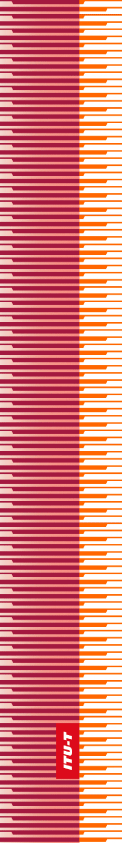 Международный союз электросвязиМеждународный союз электросвязиМеждународный союз электросвязиМСЭ-ТСЕКТОР СТАНДАРТИЗАЦИИ
ЭЛЕКТРОСВЯЗИ МСЭСЕКТОР СТАНДАРТИЗАЦИИ
ЭЛЕКТРОСВЯЗИ МСЭВСЕМИРНАЯ АССАМБЛЕЯ ПО СТАНДАРТИЗАЦИИ ЭЛЕКТРОСВЯЗИ 
Женева, 1–9 марта 2022 годаВСЕМИРНАЯ АССАМБЛЕЯ ПО СТАНДАРТИЗАЦИИ ЭЛЕКТРОСВЯЗИ 
Женева, 1–9 марта 2022 годаВСЕМИРНАЯ АССАМБЛЕЯ ПО СТАНДАРТИЗАЦИИ ЭЛЕКТРОСВЯЗИ 
Женева, 1–9 марта 2022 годаВСЕМИРНАЯ АССАМБЛЕЯ ПО СТАНДАРТИЗАЦИИ ЭЛЕКТРОСВЯЗИ 
Женева, 1–9 марта 2022 годаРезолюция 70 – Доступность средств электросвязи/информационно-коммуникационных технологий для лиц с ограниченными возможностями и лиц с особыми потребностямиРезолюция 70 – Доступность средств электросвязи/информационно-коммуникационных технологий для лиц с ограниченными возможностями и лиц с особыми потребностямиРезолюция 70 – Доступность средств электросвязи/информационно-коммуникационных технологий для лиц с ограниченными возможностями и лиц с особыми потребностямиРезолюция 70 – Доступность средств электросвязи/информационно-коммуникационных технологий для лиц с ограниченными возможностями и лиц с особыми потребностями